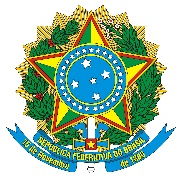 MINISTÉRIO DA EDUCAÇÃOINSTITUTO FEDERAL DE EDUCAÇÃO, CIÊNCIA E TECNOLOGIA DE SÃO PAULOCAMPUS São José dos CamposANEXO IINDICAÇÃO DE DISCIPLINANome: Função: Docente - PronatecListar disciplina(s): São José dos Campos - SP, __ de março de 2024._____________________________Assinatura do requerenteNome da disciplina